Oslobođenje / tiarž: 0 / periodika: dan, 1 / 8.7.2010 / strana: 9Još jedna Avazova kampanja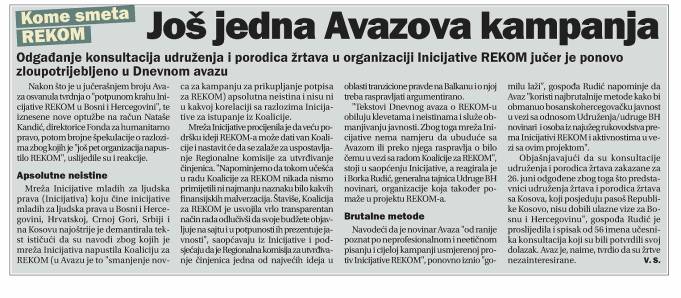 